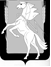 Совет депутатов Мирненского  сельского поселения                      Сосновского  муниципального  района  Челябинской областитретьего   созыва	                РЕШЕНИЕот    12 ноября  2018 года № 37О внесении изменений и дополнений в Решение Советадепутатов Мирненского сельского поселения Сосновскогомуниципального района Челябинской области«Об утверждении Порядка формирования и использованиябюджетных ассигнований дорожного фондаМирненского сельского поселения» от 19.11.2013 №26       В целях финансового обеспечения дорожной деятельности в отношении автомобильных дорог общего пользования местного значения Мирненского сельского поселения, руководствуясь  п.5 ст. 179.4 Бюджетного кодекса Российской Федерации, Совет депутатов Мирненского сельского поселения   РЕШАЕТ:1. Внести изменения и дополнения в Положение о порядке формирования и использования бюджетных ассигнований  дорожного фонда Мирненского сельского поселения, утвержденное Решением Совета депутатов Мирненского сельского поселения Сосновского муниципального района Челябинской области  от 19.11.2013г. №26, а именно:1. Подпункт 1.6 п.1 «Общие положения» читать в следующей редакции:«1.6. Главным распорядителем средств дорожного фонда является Администрация Мирненского сельского поселения.»2. Подпункт 2.2 п.2 «Порядок формирования дорожного фонда» изложить в новой редакции:«2.2. Доходы дорожного фонда формируются за счет:налоговых доходов;поступлений в виде межбюджетных трансфертов из бюджетов бюджетной системы Российской Федерации на финансовое обеспечение дорожной деятельности в отношении автомобильных дорог местного значения;безвозмездных поступлений от физических и юридических лиц на финансовое обеспечение дорожной деятельности, в том числе добровольных пожертвований, в отношении автомобильных дорог общего пользования местного значения;иных неналоговых доходов».          2. Настоящее решение разместить на официальном сайте Администрации Мирненского сельского поселения в сети Интернет mirnenskoe.eps74.ru .         3.  Настоящее решение  вступает в силу с момента подписания.Председатель Совета депутатовМирненского сельского поселения                                                   Н.А. Гузь